ПРОЕКТРазослать: в дело -1ГО и ЧС – 1КДН и ЗП - 1 экономический отдел – 1финансовое управление -1бухгалтерия - 1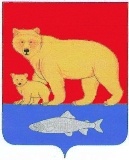 Администрация Карагинского муниципального районаП О С Т А Н О В Л Е Н И Е«__» _________ 2018г.									№ _____	п. ОссораВ целях приведения муниципальной программы «Профилактика правонарушений, терроризма, экстремизма, наркомании и алкоголизма в Карагинском муниципальном районе» (далее – Программа) в соответствие с решением Совета депутатов Карагинского муниципального района от 24.04.2018 № 149 «О внесении изменений в бюджет Карагинского муниципального района на 2018 год и на плановый период 2019 и 2020 годов», ПОСТАНОВЛЯЮ:1. Приложение № 3, 4, 6,  к постановлению главы администрации Карагинского муниципального района от 15.10.2014 № 363  «Об утверждении муниципальной Программы «Профилактика правонарушений, терроризма, экстремизма, наркомании и алкоголизма в Карагинском муниципальном районе» изложить в новой редакции, согласно приложению.2. Разделы паспорта муниципальной Программы изложить в новой редакции:3. Разделы паспорт муниципальной Подпрограммы 1 изложить в новой редакции:4. В текстовой части Подпрограммы 1 Ресурсное обеспечение подпрограммы и управления Подпрограммой изложить в новой редакции:5.  Настоящее постановление вступает в силу со дня его опубликования в газете «Карагинские Вести».6. Контроль за исполнением настоящего постановления возложить на начальника отдела по делам ГО и ЧС и мобилизационной работе администрации Карагинского муниципального района.Глава Карагинского муниципального района	   В.Н. ГавриловСогласовано:И.о. руководителя финансового управления                                                               И.А. ГусейноваНачальник отдела по экономическому развитию и инвестициям                                                                                                             А.С. КривозубоваНачальник правового отдела                                                                                           Н.А. ЩербинаИсполнитель: Н.В. ЗахароваПриложение № 3 к муниципальной программе     Приложение № 4 к муниципальной программеГруппировка объемов финансирования муниципальной Программы Карагинского района «Профилактика правонарушений, терроризма, экстремизма, наркомании и алкоголизма в Карагинском муниципальном районе»Приложение № 6 к муниципальной программе   Финансово-экономическое обоснование
муниципальной Программы Карагинского района «Профилактика правонарушений, терроризма, экстремизма, наркомании и алкоголизма в Карагинском муниципальном районе»Приложение № 7 к муниципальной программеСмета расходов муниципальной Программы Карагинского района «Профилактика правонарушений, терроризма, экстремизма, наркомании и алкоголизма в Карагинском муниципальном районе»(Подпрограмма 1. «Профилактика терроризма и экстремизма на территории Карагинского муниципального района»).Смета расходов муниципальной Программы Карагинского района «Профилактика правонарушений, терроризма, экстремизма, наркомании и алкоголизма в Карагинском муниципальном районе»(Подпрограмма 2  «Профилактика правонарушений, преступлений несовершеннолетних, реализация комплекса мер, направленных на противодействие злоупотреблению наркотиками и их незаконному обороту»).О внесении изменений в Постановление администрации Карагинского муниципального района от 15.10.2014 № 363  «Об утверждении муниципальной Программы Карагинского района «Профилактика правонарушений, терроризма, экстремизма, наркомании и алкоголизма в Карагинском муниципальном районе» (с внесенными изменениями от 21.03.2018 № 93, от 15.12.2017 № 290, от 23.10.2017 № 207, от 07.07.2017 № 124, от 11.08.2016 № 162, от 05.07.2016 № 132, от 06.04.2016 № 68, от 15.02.2016 № 39, от 19.11.2015 № 213, от 02.09.2015 № 158, от 24.06.2015 № 114, от 10.03.2015 № 53, от 10.02.2015 № 31)Общий объём финансирования Программы по годам- районный бюджет – 6 857,69200 тыс. руб., из них по годам:2015 год –    264,41000 тыс. руб.;2016 год –    578,31000 тыс. руб.;2017 год – 2 305,70000 тыс. руб.;2018 год –  3 345,87200 тыс. руб.;2019 год –    181,70000 тыс. руб.;2020 год –    181,70000 тыс. руб.Общий объём финансирования Подпрограммы по годамРайонный бюджет  – 5 687,46200 тыс. руб., из них по годам:2015 год –     33,43000 тыс. руб.;2016 год –    405,86000 тыс. руб.;2017 год – 2 084,00000 тыс. руб.;2018 год – 3 164,17200 тыс. руб.;2019 год –        0,00000 тыс. руб.;2020 год –        0,00000 тыс. руб.Наименование мероприятияОбъем финансирования тыс.руб.Объем финансирования тыс.руб.Объем финансирования тыс.руб.Объем финансирования тыс.руб.Объем финансирования тыс.руб.Объем финансирования тыс.руб.Объем финансирования тыс.руб.Наименование мероприятиябюджеты20152016201720182019202012345678Подготовка, изготовление и приобретение учебно-методических материалов и наглядной агитации для информирования населения с целью профилактики терроризма и экстремизма, а также минимизации и ликвидации последствий его проявленийФедеральный0,000000,000000,000000,000000,000000,00000Подготовка, изготовление и приобретение учебно-методических материалов и наглядной агитации для информирования населения с целью профилактики терроризма и экстремизма, а также минимизации и ликвидации последствий его проявленийКраевой0,000000,000000,000000,000000,000000,00000Подготовка, изготовление и приобретение учебно-методических материалов и наглядной агитации для информирования населения с целью профилактики терроризма и экстремизма, а также минимизации и ликвидации последствий его проявленийМестный0,000000,000000,000000,000000,000000,00000Распространение в средствах массовой информации (редакция газеты «Карагинские Вести») материалов по дискредитации экстремистских проявлений, профилактике экстремизма на национальной и религиозной почве, формирования уважительного отношения к мигрантам, пропаганда межнационального сотрудничества и межрелигиозного диалога.Федеральный0,000000,000000,000000,000000,000000,00000Распространение в средствах массовой информации (редакция газеты «Карагинские Вести») материалов по дискредитации экстремистских проявлений, профилактике экстремизма на национальной и религиозной почве, формирования уважительного отношения к мигрантам, пропаганда межнационального сотрудничества и межрелигиозного диалога.Краевой0,000000,000000,000000,000000,000000,00000Распространение в средствах массовой информации (редакция газеты «Карагинские Вести») материалов по дискредитации экстремистских проявлений, профилактике экстремизма на национальной и религиозной почве, формирования уважительного отношения к мигрантам, пропаганда межнационального сотрудничества и межрелигиозного диалога.Местный0,000000,0000024,000000,000000,000000,00000Установка систем видеонаблюдения и контроля в местах с массовым нахождением граждан на улицах (площадях, скверах и т.д.) населённых пунктов Карагинского района с выводом информации в ЕДДС, в рамках концепции "Безопасный город"Федеральный0,000000,000000,000000,000000,000000,00000Установка систем видеонаблюдения и контроля в местах с массовым нахождением граждан на улицах (площадях, скверах и т.д.) населённых пунктов Карагинского района с выводом информации в ЕДДС, в рамках концепции "Безопасный город"Краевой0,000000,000000,000000,000000,000000,00000Установка систем видеонаблюдения и контроля в местах с массовым нахождением граждан на улицах (площадях, скверах и т.д.) населённых пунктов Карагинского района с выводом информации в ЕДДС, в рамках концепции "Безопасный город"Местный0,00000375,860001450,000001988,900000,000000,00000Приобретение и поставка рольставни на окно в режимно-секретном помещении в здании администрации Карагинского муниципального района (кабинет 20А)Федеральный0,000000,000000,000000,000000,000000,00000Приобретение и поставка рольставни на окно в режимно-секретном помещении в здании администрации Карагинского муниципального района (кабинет 20А)Краевой0,000000,000000,000000,000000,000000,00000Приобретение и поставка рольставни на окно в режимно-секретном помещении в здании администрации Карагинского муниципального района (кабинет 20А)Местный33,4300030,0000010,000000,000000,000000,00000Приобретение сертифицированного компьютера для ведения секретных работ в сборе и проведение аттестационных работФедеральный0,000000,000000,000000,000000,000000,00000Приобретение сертифицированного компьютера для ведения секретных работ в сборе и проведение аттестационных работКраевой0,000000,000000,000000,000000,000000,00000Приобретение сертифицированного компьютера для ведения секретных работ в сборе и проведение аттестационных работМестный0,000000,00000600,000001040,600000,000000,00000Приобретение сейфа (шкафа) для хранения секретной документации и документации по мобилизационной работеФедеральный0,000000,000000,000000,000000,000000,00000Приобретение сейфа (шкафа) для хранения секретной документации и документации по мобилизационной работеКраевой0,000000,000000,00000134,672000,000000,00000Приобретение сейфа (шкафа) для хранения секретной документации и документации по мобилизационной работеМестный0,000000,000000,000000,000000,000000,00000Финансовое обеспечение реализации муниципальной Программы Карагинского района «Профилактика правонарушений, терроризма, экстремизма, наркомании и алкоголизма в Карагинском муниципальном районе».Финансовое обеспечение реализации муниципальной Программы Карагинского района «Профилактика правонарушений, терроризма, экстремизма, наркомании и алкоголизма в Карагинском муниципальном районе».Финансовое обеспечение реализации муниципальной Программы Карагинского района «Профилактика правонарушений, терроризма, экстремизма, наркомании и алкоголизма в Карагинском муниципальном районе».Финансовое обеспечение реализации муниципальной Программы Карагинского района «Профилактика правонарушений, терроризма, экстремизма, наркомании и алкоголизма в Карагинском муниципальном районе».Финансовое обеспечение реализации муниципальной Программы Карагинского района «Профилактика правонарушений, терроризма, экстремизма, наркомании и алкоголизма в Карагинском муниципальном районе».Финансовое обеспечение реализации муниципальной Программы Карагинского района «Профилактика правонарушений, терроризма, экстремизма, наркомании и алкоголизма в Карагинском муниципальном районе».Финансовое обеспечение реализации муниципальной Программы Карагинского района «Профилактика правонарушений, терроризма, экстремизма, наркомании и алкоголизма в Карагинском муниципальном районе».Финансовое обеспечение реализации муниципальной Программы Карагинского района «Профилактика правонарушений, терроризма, экстремизма, наркомании и алкоголизма в Карагинском муниципальном районе».Финансовое обеспечение реализации муниципальной Программы Карагинского района «Профилактика правонарушений, терроризма, экстремизма, наркомании и алкоголизма в Карагинском муниципальном районе».Финансовое обеспечение реализации муниципальной Программы Карагинского района «Профилактика правонарушений, терроризма, экстремизма, наркомании и алкоголизма в Карагинском муниципальном районе».Финансовое обеспечение реализации муниципальной Программы Карагинского района «Профилактика правонарушений, терроризма, экстремизма, наркомании и алкоголизма в Карагинском муниципальном районе».Финансовое обеспечение реализации муниципальной Программы Карагинского района «Профилактика правонарушений, терроризма, экстремизма, наркомании и алкоголизма в Карагинском муниципальном районе».№ п/пНаименование государственной программы /подпрограммы/основные мероприятия/ мероприятияКод бюджетной классификацииКод бюджетной классификацииОбъем средств на реализацию программы(тыс. руб.)Объем средств на реализацию программы(тыс. руб.)Объем средств на реализацию программы(тыс. руб.)Объем средств на реализацию программы(тыс. руб.)Объем средств на реализацию программы(тыс. руб.)Объем средств на реализацию программы(тыс. руб.)Объем средств на реализацию программы(тыс. руб.)№ п/пНаименование государственной программы /подпрограммы/основные мероприятия/ мероприятияГРБСЦСР *Всего201520162017201820192020123456789101112«Профилактика правонарушений, терроризма, экстремизма, наркомании и алкоголизма в Карагинском муниципальном районе» Всего, в том числе:6 857,692000264,41000578,310002 305,700003 345,87200181,70000181,70000«Профилактика правонарушений, терроризма, экстремизма, наркомании и алкоголизма в Карагинском муниципальном районе» за счет средств федерального бюджета0,000000,000000,000000,000000,000000,000000,00000«Профилактика правонарушений, терроризма, экстремизма, наркомании и алкоголизма в Карагинском муниципальном районе» за счет средств краевого бюджета0,000000,000000,000000,000000,000000,000000,00000«Профилактика правонарушений, терроризма, экстремизма, наркомании и алкоголизма в Карагинском муниципальном районе» за счет средств районного бюджета6 857,692000264,41000578,310002 305,700003 345,87200181,70000181,70000«Профилактика правонарушений, терроризма, экстремизма, наркомании и алкоголизма в Карагинском муниципальном районе» за счет средств бюджетов поселений0,000000,000000,000000,000000,000000,000000,00000«Профилактика правонарушений, терроризма, экстремизма, наркомании и алкоголизма в Карагинском муниципальном районе» за счет внебюджетных средств 0,000000,000000,000000,000000,000000,000000,000001234567891011121.Подпрограмма 1 «Профилактика терроризма и экстремизма на территории 
Карагинского муниципального района»Всего, в том числе:5687,46233,43405,8602 084,000003 164,172000,000000,000001.Подпрограмма 1 «Профилактика терроризма и экстремизма на территории 
Карагинского муниципального района»за счет средств федерального бюджета0,000000,000000,000000,000000,000000,000000,000001.Подпрограмма 1 «Профилактика терроризма и экстремизма на территории 
Карагинского муниципального района»за счет средств краевого бюджета0,000000,000000,000000,000000,000000,000000,000001.Подпрограмма 1 «Профилактика терроризма и экстремизма на территории 
Карагинского муниципального района»за счет средств районного бюджета5687,46233,43405,8602 084,000003 164,172000,000000,000001.Подпрограмма 1 «Профилактика терроризма и экстремизма на территории 
Карагинского муниципального района»за счет средств бюджетов поселений0,000000,000000,000000,000000,000000,000000,000001.Подпрограмма 1 «Профилактика терроризма и экстремизма на территории 
Карагинского муниципального района»за счет внебюджетных средств 0,000000,000000,000000,000000,000000,000000,000001.1.Основное мероприятие 1. Противодействие терроризму и экстремизму и защита жизни граждан, проживающих на территории Карагинского муниципального районаВсего, в том числе:9010415687,46233,43405,8602 084,000003 164,172000,000000,000001.1.Основное мероприятие 1. Противодействие терроризму и экстремизму и защита жизни граждан, проживающих на территории Карагинского муниципального районаза счет средств федерального бюджета0,000000,000000,000000,000000,000000,000000,000001.1.Основное мероприятие 1. Противодействие терроризму и экстремизму и защита жизни граждан, проживающих на территории Карагинского муниципального районаза счет средств краевого бюджета0,000000,000000,000000,000000,000000,000000,000001.1.Основное мероприятие 1. Противодействие терроризму и экстремизму и защита жизни граждан, проживающих на территории Карагинского муниципального районаза счет средств районного бюджета9010415687,46233,43405,8602 084,000003 164,172000,000000,000001.1.Основное мероприятие 1. Противодействие терроризму и экстремизму и защита жизни граждан, проживающих на территории Карагинского муниципального районаза счет средств бюджетов поселений0,000000,000000,000000,000000,000000,000000,000001.1.Основное мероприятие 1. Противодействие терроризму и экстремизму и защита жизни граждан, проживающих на территории Карагинского муниципального районаза счет внебюджетных средств 0,000000,000000,000000,000000,000000,000000,000001234567891011121.1.1.Подготовка, изготовление и приобретение учебно-методических материалов и наглядной агитации для информирования населения с целью профилактики терроризма и экстремизма, а также минимизации и ликвидации последствий его проявлений.Всего, в том числе:90104124,000000,000000,0000024,000000,000000,000000,000001.1.1.Подготовка, изготовление и приобретение учебно-методических материалов и наглядной агитации для информирования населения с целью профилактики терроризма и экстремизма, а также минимизации и ликвидации последствий его проявлений.за счет средств федерального бюджета0,000000,000000,000000,000000,000000,000000,000001.1.1.Подготовка, изготовление и приобретение учебно-методических материалов и наглядной агитации для информирования населения с целью профилактики терроризма и экстремизма, а также минимизации и ликвидации последствий его проявлений.за счет средств краевого бюджета0,000000,000000,000000,000000,000000,000000,000001.1.1.Подготовка, изготовление и приобретение учебно-методических материалов и наглядной агитации для информирования населения с целью профилактики терроризма и экстремизма, а также минимизации и ликвидации последствий его проявлений.за счет средств районного бюджета90104124,000000,000000,0000024,000000,000000,000000,000001.1.1.Подготовка, изготовление и приобретение учебно-методических материалов и наглядной агитации для информирования населения с целью профилактики терроризма и экстремизма, а также минимизации и ликвидации последствий его проявлений.за счет средств бюджетов поселений0,000000,000000,000000,000000,000000,000000,000001.1.1.Подготовка, изготовление и приобретение учебно-методических материалов и наглядной агитации для информирования населения с целью профилактики терроризма и экстремизма, а также минимизации и ликвидации последствий его проявлений.за счет внебюджетных средств0,000000,000000,000000,000000,000000,000000,000001.1.2.Распространение в средствах массовой информации (редакция газеты «Карагинские Вести») материалов по дискредитации экстремистских проявлений, профилактике экстремизма на национальной и религиозной почве, формирования уважительного отношения к мигрантам, пропаганда межнационального сотрудничества и межрелигиозного диалога.Всего, в том числе:9010410,0000000,000000,000000,000000,000000,000000,000001.1.2.Распространение в средствах массовой информации (редакция газеты «Карагинские Вести») материалов по дискредитации экстремистских проявлений, профилактике экстремизма на национальной и религиозной почве, формирования уважительного отношения к мигрантам, пропаганда межнационального сотрудничества и межрелигиозного диалога.за счет средств федерального бюджета0,000000,000000,000000,000000,000000,000000,000001.1.2.Распространение в средствах массовой информации (редакция газеты «Карагинские Вести») материалов по дискредитации экстремистских проявлений, профилактике экстремизма на национальной и религиозной почве, формирования уважительного отношения к мигрантам, пропаганда межнационального сотрудничества и межрелигиозного диалога.за счет средств краевого бюджета0,000000,000000,000000,000000,000000,000000,000001.1.2.Распространение в средствах массовой информации (редакция газеты «Карагинские Вести») материалов по дискредитации экстремистских проявлений, профилактике экстремизма на национальной и религиозной почве, формирования уважительного отношения к мигрантам, пропаганда межнационального сотрудничества и межрелигиозного диалога.за счет средств районного бюджета9010410,0000000,000000,000000,000000,000000,000000,000001.1.2.Распространение в средствах массовой информации (редакция газеты «Карагинские Вести») материалов по дискредитации экстремистских проявлений, профилактике экстремизма на национальной и религиозной почве, формирования уважительного отношения к мигрантам, пропаганда межнационального сотрудничества и межрелигиозного диалога.за счет средств бюджетов поселений0,000000,000000,000000,000000,000000,000000,000001.1.2.Распространение в средствах массовой информации (редакция газеты «Карагинские Вести») материалов по дискредитации экстремистских проявлений, профилактике экстремизма на национальной и религиозной почве, формирования уважительного отношения к мигрантам, пропаганда межнационального сотрудничества и межрелигиозного диалога.за счет внебюджетных средств0,000000,000000,000000,000000,000000,000000,000001234567891011121.1.3.Установка систем видеонаблюдения и контроля в местах с массовым нахождением граждан на улицах (площадях, скверах и т.д.) населённых пунктов Карагинского района с выводом информации в ЕДДС, в рамках концепции "Безопасный город"Всего, в том числе:9010413814,7600000,00000375,860001 450,000001 988,900000,000000,000001.1.3.Установка систем видеонаблюдения и контроля в местах с массовым нахождением граждан на улицах (площадях, скверах и т.д.) населённых пунктов Карагинского района с выводом информации в ЕДДС, в рамках концепции "Безопасный город"за счет средств федерального бюджета0,000000,000000,000000,000000,000000,000000,000001.1.3.Установка систем видеонаблюдения и контроля в местах с массовым нахождением граждан на улицах (площадях, скверах и т.д.) населённых пунктов Карагинского района с выводом информации в ЕДДС, в рамках концепции "Безопасный город"за счет средств краевого бюджета0,000000,000000,000000,000000,000000,000000,000001.1.3.Установка систем видеонаблюдения и контроля в местах с массовым нахождением граждан на улицах (площадях, скверах и т.д.) населённых пунктов Карагинского района с выводом информации в ЕДДС, в рамках концепции "Безопасный город"за счет средств районного бюджета9010413814,7600000,00000375,860001 450,000001 988,900000,000000,000001.1.3.Установка систем видеонаблюдения и контроля в местах с массовым нахождением граждан на улицах (площадях, скверах и т.д.) населённых пунктов Карагинского района с выводом информации в ЕДДС, в рамках концепции "Безопасный город"за счет средств бюджетов поселений0,000000,000000,000000,000000,000000,000000,000001.1.3.Установка систем видеонаблюдения и контроля в местах с массовым нахождением граждан на улицах (площадях, скверах и т.д.) населённых пунктов Карагинского района с выводом информации в ЕДДС, в рамках концепции "Безопасный город"за счет внебюджетных средств 0,000000,000000,000000,000000,000000,000000,000001.1.4.Приобретение и поставка рольставни на окно в режимно-секретном помещении в здании администрации Карагинского муниципального района (кабинет 20А)Всего, в том числе:90104173,4300033,4300030,0000010,000000,000000,000000,000001.1.4.Приобретение и поставка рольставни на окно в режимно-секретном помещении в здании администрации Карагинского муниципального района (кабинет 20А)за счет средств федерального бюджета0,000000,000000,000000,000000,000000,000000,000001.1.4.Приобретение и поставка рольставни на окно в режимно-секретном помещении в здании администрации Карагинского муниципального района (кабинет 20А)за счет средств краевого бюджета0,000000,000000,000000,000000,000000,000000,000001.1.4.Приобретение и поставка рольставни на окно в режимно-секретном помещении в здании администрации Карагинского муниципального района (кабинет 20А)за счет средств районного бюджета90104173,4300033,4300030,0000010,000000,000000,000000,000001.1.4.Приобретение и поставка рольставни на окно в режимно-секретном помещении в здании администрации Карагинского муниципального района (кабинет 20А)за счет средств бюджетов поселений0,000000,000000,000000,000000,000000,000000,000001.1.4.Приобретение и поставка рольставни на окно в режимно-секретном помещении в здании администрации Карагинского муниципального района (кабинет 20А)за счет внебюджетных средств 0,000000,000000,000000,000000,000000,000000,000001234567891011121.1.5.Приобретение сертифицированного компьютера для ведения секретных работ в сборе и проведение аттестационных работВсего, в том числе:9010411 640,600000,000000,00000600,000001040,600000,000000,000001.1.5.Приобретение сертифицированного компьютера для ведения секретных работ в сборе и проведение аттестационных работза счет средств федерального бюджета0,000000,000000,000000,000000,000000,000000,000001.1.5.Приобретение сертифицированного компьютера для ведения секретных работ в сборе и проведение аттестационных работза счет средств краевого бюджета0,000000,000000,000000,000000,000000,000000,000001.1.5.Приобретение сертифицированного компьютера для ведения секретных работ в сборе и проведение аттестационных работза счет средств районного бюджета9010411 640,600000,000000,00000600,000001040,600000,000000,000001.1.5.Приобретение сертифицированного компьютера для ведения секретных работ в сборе и проведение аттестационных работза счет средств бюджетов поселений0,000000,000000,000000,000000,000000,000000,000001.1.5.Приобретение сертифицированного компьютера для ведения секретных работ в сборе и проведение аттестационных работза счет внебюджетных средств 0,000000,000000,000000,000000,000000,000000,000001.1.6.Приобретение сейфа (шкафа) для хранения секретной документации и документации по мобилизационной работеВсего, в том числе:901041134,672000,000000,000000,00000134,672000,000000,000001.1.6.Приобретение сейфа (шкафа) для хранения секретной документации и документации по мобилизационной работеза счет средств федерального бюджета0,000000,000000,000000,000000,000000,000000,000001.1.6.Приобретение сейфа (шкафа) для хранения секретной документации и документации по мобилизационной работеза счет средств краевого бюджета0,000000,000000,000000,000000,000000,000000,000001.1.6.Приобретение сейфа (шкафа) для хранения секретной документации и документации по мобилизационной работеза счет средств районного бюджета901041134,672000,000000,000000,00000134,672000,000000,000001.1.6.Приобретение сейфа (шкафа) для хранения секретной документации и документации по мобилизационной работеза счет средств бюджетов поселений0,000000,000000,000000,000000,000000,000000,000001.1.6.Приобретение сейфа (шкафа) для хранения секретной документации и документации по мобилизационной работеза счет внебюджетных средств 0,000000,000000,000000,000000,000000,000000,000001234567891011122.Подпрограмма 2  «Профилактика правонарушений, преступлений несовершеннолетних, реализация комплекса мер, направленных на противодействие злоупотреблению наркотиками и их незаконному обороту»Всего, в том числе:1 170,23000230,98000172,45000221,70000181,70000181,70000181,700002.Подпрограмма 2  «Профилактика правонарушений, преступлений несовершеннолетних, реализация комплекса мер, направленных на противодействие злоупотреблению наркотиками и их незаконному обороту»за счет средств федерального бюджета0,000000,000000,000000,000000,000000,000000,000002.Подпрограмма 2  «Профилактика правонарушений, преступлений несовершеннолетних, реализация комплекса мер, направленных на противодействие злоупотреблению наркотиками и их незаконному обороту»за счет средств краевого бюджета0,000000,000000,000000,000000,000000,000000,000002.Подпрограмма 2  «Профилактика правонарушений, преступлений несовершеннолетних, реализация комплекса мер, направленных на противодействие злоупотреблению наркотиками и их незаконному обороту»за счет средств районного бюджета1 170,23000230,98000172,45000221,70000181,70000181,70000181,700002.Подпрограмма 2  «Профилактика правонарушений, преступлений несовершеннолетних, реализация комплекса мер, направленных на противодействие злоупотреблению наркотиками и их незаконному обороту»за счет средств бюджетов поселений0,000000,000000,000000,000000,000000,000000,000002.1.Основное мероприятие 1. Снижение количества преступлений и правонарушений совершенными несовершеннолетними на территории Карагинского муниципального районаВсего, в том числе:9010421 170,23000230,98000172,45000221,70000181,70000181,70000181,700002.1.Основное мероприятие 1. Снижение количества преступлений и правонарушений совершенными несовершеннолетними на территории Карагинского муниципального районаза счет средств федерального бюджета0,000000,000000,000000,000000,000000,000000,000002.1.Основное мероприятие 1. Снижение количества преступлений и правонарушений совершенными несовершеннолетними на территории Карагинского муниципального районаза счет средств краевого бюджета0,000000,000000,000000,000000,000000,000000,000002.1.Основное мероприятие 1. Снижение количества преступлений и правонарушений совершенными несовершеннолетними на территории Карагинского муниципального районаза счет средств районного бюджета9010421 170,23000230,98000172,45000221,70000181,70000181,70000181,700002.1.Основное мероприятие 1. Снижение количества преступлений и правонарушений совершенными несовершеннолетними на территории Карагинского муниципального районаза счет средств бюджетов поселений0,000000,000000,000000,000000,000000,000000,000001234567891011122.1.2.Организация проезда к месту обучения (повышения квалификации)Всего, в том числе:90104258,15000,000000,0000058,15000,000000,000000,000002.1.2.Организация проезда к месту обучения (повышения квалификации)за счет средств федерального бюджета0,000000,000000,000000,000000,000000,000000,000002.1.2.Организация проезда к месту обучения (повышения квалификации)за счет средств краевого бюджета0,000000,000000,000000,000000,000000,000000,000002.1.2.Организация проезда к месту обучения (повышения квалификации)за счет средств районного бюджета90104258,15000,000000,0000058,15000,000000,000000,000002.1.2.Организация проезда к месту обучения (повышения квалификации)за счет средств бюджетов поселений0,000000,000000,000000,000000,000000,000000,000002.1.2.Организация проезда к месту обучения (повышения квалификации)за счет внебюджетных средств 0,000000,000000,000000,000000,000000,000000,000001234567891011122.1.3.Организация проезда и сопровождения несовершеннолетнихдетей, состоящих на учётах (контролях) в учреждения субъектов профилактикиВсего, в том числе:901042780,2800218,78000104,2000076,4000132,40000132,40000132,40000Организация проезда и сопровождения несовершеннолетнихдетей, состоящих на учётах (контролях) в учреждения субъектов профилактикиза счет средств федерального бюджета0,000000,000000,000000,000000,000000,000000,00000Организация проезда и сопровождения несовершеннолетнихдетей, состоящих на учётах (контролях) в учреждения субъектов профилактикиза счет средств краевого бюджета0,000000,000000,000000,000000,000000,000000,00000Организация проезда и сопровождения несовершеннолетнихдетей, состоящих на учётах (контролях) в учреждения субъектов профилактикиза счет средств районного бюджета901042780,2800218,78000104,2000076,4000132,40000132,40000132,40000Организация проезда и сопровождения несовершеннолетнихдетей, состоящих на учётах (контролях) в учреждения субъектов профилактикиза счет средств бюджетов поселений0,000000,000000,000000,000000,000000,000000,00000Организация проезда и сопровождения несовершеннолетнихдетей, состоящих на учётах (контролях) в учреждения субъектов профилактикиза счет внебюджетных средств 0,000000,000000,000000,000000,000000,000000,000002.1.4.Приобретение путёвок для несовершеннолетних, состоящих на учётах (контролях) в субъектах профилактики в оздоровительные лагеряВсего, в том числе:901042216,15000,0000068,250000, 0000049,3000049,3000049,300002.1.4.Приобретение путёвок для несовершеннолетних, состоящих на учётах (контролях) в субъектах профилактики в оздоровительные лагеряза счет средств федерального бюджета0,000000,000000,000000,000000,000000,000000,000002.1.4.Приобретение путёвок для несовершеннолетних, состоящих на учётах (контролях) в субъектах профилактики в оздоровительные лагеряза счет средств краевого бюджета0,000000,000000,000000,000000,000000,000000,000002.1.4.Приобретение путёвок для несовершеннолетних, состоящих на учётах (контролях) в субъектах профилактики в оздоровительные лагеряза счет средств районного бюджета901042216,15000,0000068,250000,0000049,3000049,3000049,300002.1.4.Приобретение путёвок для несовершеннолетних, состоящих на учётах (контролях) в субъектах профилактики в оздоровительные лагеряза счет средств бюджетов поселений0,000000,000000,000000,000000,000000,000000,000002.1.4.Приобретение путёвок для несовершеннолетних, состоящих на учётах (контролях) в субъектах профилактики в оздоровительные лагеряза счет внебюджетных средств0,000000,000000,000000,000000,000000,000000,000001234567891011122.1.5.2.1.6Приобретение, разработка, обслуживание и размещение материалов социальной рекламы.приобретение призов для поощрения несовершеннолетних участников профилактических мероприятийВсего, в том числе:90104242,000012,200000,0000029,80000,000000,000000,000002.1.5.2.1.6Приобретение, разработка, обслуживание и размещение материалов социальной рекламы.приобретение призов для поощрения несовершеннолетних участников профилактических мероприятийза счет средств федерального бюджета0,000000,000000,000000,000000,000000,000000,000002.1.5.2.1.6Приобретение, разработка, обслуживание и размещение материалов социальной рекламы.приобретение призов для поощрения несовершеннолетних участников профилактических мероприятийза счет средств краевого бюджета0,000000,000000,000000,000000,000000,000000,000002.1.5.2.1.6Приобретение, разработка, обслуживание и размещение материалов социальной рекламы.приобретение призов для поощрения несовершеннолетних участников профилактических мероприятийза счет средств районного бюджета90104242,0000012,200000,0000029,80000,000000,000000,000002.1.5.2.1.6Приобретение, разработка, обслуживание и размещение материалов социальной рекламы.приобретение призов для поощрения несовершеннолетних участников профилактических мероприятийза счет средств бюджетов поселений0,000000,000000,000000,000000,000000,000000,000002.1.5.2.1.6Приобретение, разработка, обслуживание и размещение материалов социальной рекламы.приобретение призов для поощрения несовершеннолетних участников профилактических мероприятийза счет внебюджетных средств 0,000000,000000,000000,000000,000000,000000,000002.1.5.2.1.6Приобретение, разработка, обслуживание и размещение материалов социальной рекламы.приобретение призов для поощрения несовершеннолетних участников профилактических мероприятийВсего, в том числе:90104257,35000,000000,0000057,35000,000000,000000,000002.1.5.2.1.6Приобретение, разработка, обслуживание и размещение материалов социальной рекламы.приобретение призов для поощрения несовершеннолетних участников профилактических мероприятийза счет средств федерального бюджета**0,000000,000000,000000,000000,000000,000000,000002.1.5.2.1.6Приобретение, разработка, обслуживание и размещение материалов социальной рекламы.приобретение призов для поощрения несовершеннолетних участников профилактических мероприятийза счет средств краевого бюджета0,000000,000000,000000,000000,000000,000000,000002.1.5.2.1.6Приобретение, разработка, обслуживание и размещение материалов социальной рекламы.приобретение призов для поощрения несовершеннолетних участников профилактических мероприятийза счет средств районного бюджета90104257,35000,000000,0000057,35000,000000,000000,000002.1.5.2.1.6Приобретение, разработка, обслуживание и размещение материалов социальной рекламы.приобретение призов для поощрения несовершеннолетних участников профилактических мероприятийза счет средств бюджетов поселений0,000000,000000,000000,000000,000000,000000,000002.1.5.2.1.6Приобретение, разработка, обслуживание и размещение материалов социальной рекламы.приобретение призов для поощрения несовершеннолетних участников профилактических мероприятийза счет внебюджетных средств 0,000000,000000,000000,000000,000000,000000,00000№№ п/пГлавный распорядитель (распорядитель) средств, исполнителяИсточник финансированияОбъем средств на реализацию программы (тыс. руб.)Объем средств на реализацию программы (тыс. руб.)Объем средств на реализацию программы (тыс. руб.)Объем средств на реализацию программы (тыс. руб.)Объем средств на реализацию программы (тыс. руб.)Объем средств на реализацию программы (тыс. руб.)Объем средств на реализацию программы (тыс. руб.)№№ п/пГлавный распорядитель (распорядитель) средств, исполнителяИсточник финансированияВСЕГО201520162017201820192020Всего по ПрограммеВсего, в том числе:6 857,69200264,41000578,310002 305,700003 345,87200181,70000181,70000Всего по Программеза счет средств федерального бюджета0,000000,000000,000000,000000,000000,000000,00000Всего по Программеза счет средств краевого бюджета0,000000,000000,000000,000000,000000,000000,00000Всего по Программеза счет средств районного бюджета6 857,69200264,41000578,310002 305,700003 345,87200181,70000181,70000Всего по Программеза счет средств бюджетов поселений0,000000,000000,000000,000000,000000,000000,00000Всего по Программеза счет внебюджетных средств 0,000000,000000,000000,000000,000000,000000,000001Администрация Карагинского муниципального районаВсего, в том числе:6 857,69200264,41000578,310002 305,700003 345,87200181,70000181,700001Администрация Карагинского муниципального районаза счет средств федерального бюджета0,000000,000000,000000,000000,000000,000000,000001Администрация Карагинского муниципального районаза счет средств краевого бюджета0,000000,000000,000000,000000,000000,000000,000001Администрация Карагинского муниципального районаза счет средств районного бюджета6 857,69200264,41000578,310002 305,700003 345,87200181,70000181,700001Администрация Карагинского муниципального районаза счет средств бюджетов поселений0,000000,000000,000000,000000,000000,000000,000001Администрация Карагинского муниципального районаза счет внебюджетных средств 0,000000,000000,000000,000000,000000,000000,00000                                                                                                                                                                                                                        тыс. рублей                                                                                                                                                                                                                        тыс. рублей                                                                                                                                                                                                                        тыс. рублей                                                                                                                                                                                                                        тыс. рублей                                                                                                                                                                                                                        тыс. рублей                                                                                                                                                                                                                        тыс. рублей                                                                                                                                                                                                                        тыс. рублей                                                                                                                                                                                                                        тыс. рублей                                                                                                                                                                                                                        тыс. рублей                                                                                                                                                                                                                        тыс. рублей                                                                                                                                                                                                                        тыс. рублей                                                                                                                                                                                                                        тыс. рублей№ п/пНаименование подпрограммыКБККБККБККБКОбъем средств на реализацию программыОбъем средств на реализацию программыОбъем средств на реализацию программыОбъем средств на реализацию программыОбъем средств на реализацию программыОбъем средств на реализацию программы№ п/пНаименование подпрограммыГРБСР, ПРКЦСРКВР2015201620172018201920201234567891011121.Подпрограмма 1 «Профилактика терроризма и экстремизма на территории Карагинского муниципального района»хххх33, 43000405, 860002 084, 000003 164,172000,000000,000001.1.Подготовка, изготовление и приобретение учебно-методических материалов и наглядной агитации для информирования населения с целью профилактики терроризма и экстремизма, а также минимизации и ликвидации последствий его проявлений.0, 000000, 0000024, 000000, 000000, 000000, 00000а)за счет целевых МБТ из бюджетов других уровней0,000000,000000,000000, 000000, 000000, 00000б)за счет средств краевого бюджета0,000000,000000,000000, 000000, 000000, 00000123456789101112в)за счет средств районного бюджета901011304109992000, 000000, 0000024, 000000, 000000, 000000, 00000г)за счет средств бюджетов поселений0,000000,000000,000000, 000000, 000000, 000001.2.Распространение в средствах массовой информации (редакция газеты «Карагинские Вести») материалов по дискредитации экстремистских проявлений, профилактике экстремизма на национальной и религиозной почве, формирования уважительного отношения к мигрантам, пропаганда межнационального сотрудничества и межрелигиозного диалога0, 000000, 000000, 000000, 000000, 000000, 00000а)за счет целевых МБТ из бюджетов других уровней0,000000,000000,000000,000000,000000,00000б)за счет средств краевого бюджета0,000000,000000,000000,000000,000000,00000в)за счет средств районного бюджета901011304109992000, 000000, 000000, 000000, 000000, 000000, 00000г)за счет средств бюджетов поселений0,000000,000000,000000,000000,000000,000001234567891011121.3.Установка систем видеонаблюдения и контроля в местах с массовым нахождением граждан на улицах (площадях, скверах и т.д.) населённых пунктов Карагинского района с выводом информации в ЕДДС, в рамках концепции "Безопасный город"0,00000375,860001 450,000001 988,900000,000000,00000а)за счет целевых МБТ из бюджетов других уровней0,000000,000000,000000,000000,000000,00000б)за счет средств краевого бюджета0,000000,000000,000000,000000,000000,00000в)за счет средств районного бюджета901011304109992000,00000375,860001 450,000001 988,900000,000000,00000г)за счет средств бюджетов поселений0,000000,000000,000000,000000,000000,000001.4.Поставка и установка рольставни на окно в режимно-секретном помещении в здании администрации Карагинского муниципального района (кабинет 20А)33, 4300030, 0000010, 000000,000000,000000,00000а)за счет целевых МБТ из бюджетов других уровней0,000000,000000,000000,000000,000000,00000б)за счет средств краевого бюджета0,000000,000000,000000,000000,000000,00000в)за счет средств районного бюджета9010113041099920033, 4300030, 0000010, 000000,000000,000000,00000г)за счет средств бюджетов поселений0,000000,000000,000000,000000,000000,000001234567891011121.5.Приобретение сертифицированного компьютера для ведения секретных работ в сборе и проведение аттестационных работ0,000000,00000600,000001 040,600000,000000,00000а)за счет целевых МБТ из бюджетов других уровней0,000000,000000,000000,000000,000000,00000б)за счет средств краевого бюджета0,000000,000000,000000,000000,000000,00000в)за счет средств районного бюджета901011304109992000,000000,00000600,000001 040,600000,000000,00000г)за счет средств бюджетов поселений0,000000,000000,000000,000000,000000,000001.6.Приобретение сейфа (шкафа) для хранения секретной документации и документации по мобилизационной работе0,000000,000000,00000134,672000,000000,00000а)за счет целевых МБТ из бюджетов других уровней0,000000,000000,000000,000000,000000,00000б)за счет средств краевого бюджета0,000000,000000,000000,000000,000000,00000в)за счет средств районного бюджета901011304109992000,000000,000000,00000134,672000,000000,00000г)за счет средств бюджетов поселений0,000000,000000,000000,000000,000000,000001234567891011122.Подпрограмма 2 «Профилактика правонарушений, преступлений несовершеннолетних, реализация комплекса мер, направленных на противодействие злоупотреблению наркотиками и их незаконному обороту»хххх230, 98000172,45000221,70000181,70000181,70000181,700002.1.Организация проезда к месту обучения (повышения квалификации)0,000000,0000058,15000,000000,000000,00000а)за счет целевых МБТ из бюджетов других уровней0,000000,000000,000000,000000,000000,00000б)за счет средств краевого бюджета0,000000,000000,000000,000000,000000,00000в)за счет средств районного бюджета901100404209991000,000000,00000   58,15000,000000,000000,00000г)за счет средств бюджетов поселений0,000000,000000,000000,000000,000000,000002.2.Организация проезда и сопровождения несовершеннолетнихдетей, состоящих на учётах (контролях) в учреждения субъектов профилактики218,78000104,2000076,4000132,40000132,40000132,40000а)за счет целевых МБТ из бюджетов других уровней0,000000,000000,000000,000000,000000,00000б)за счет средств краевого бюджета0,000000,000000,000000,000000,000000,00000в)за счет средств районного бюджета90110040420999100218,78000104,2000076,4000132,40000132,40000132,40000123456789101112г)за счет средств бюджетов поселений0,000000,000000,000000,000000,000000,000002.3.Приобретение путёвок для несовершеннолетних, состоящих на учётах (контролях) в субъектах профилактики в оздоровительные лагеря0,0000068,250000,0000049,3000049,3000049,30000а)за счет целевых МБТ из бюджетов других уровней0,000000,000000,000000,000000,000000,00000123456789101112б)за счет средств краевого бюджета0,000000,000000,000000,000000,000000,00000в)за счет средств районного бюджета901100404209992000,0000068,250000,000049,3000049,3000049,30000г)за счет средств бюджетов поселений0,000000,000000,000000,000000,000000,000002.4.Приобретение, разработка, обслуживание и размещение материалов социальной рекламы.12,200000,0000029,80000,000000,000000,00000а)за счет целевых МБТ из бюджетов других уровней0,000000,000000,000000,000000,000000,00000б)за счет средств краевого бюджета0,000000,000000,000000,000000,000000,00000в)за счет средств районного бюджета9011004042099920012,000000,0000029,80000,000000,000000,00000г)за счет средств бюджетов поселений0,000000,000000,000000,000000,000000,000001234567891011122.5.приобретение призов для поощрения несовершеннолетних участников профилактических мероприятий0,000000,0000057,35000,000000,000000,00000а)за счет целевых МБТ из бюджетов других уровней0,000000,000000,000000,000000,000000,00000б)за счет средств краевого бюджета0,000000,000000,000000,000000,000000,00000в)за счет средств районного бюджета901100404209992000,000000,0000057,35000,000000,000000,00000г)за счет средств бюджетов поселений0,000000,000000,000000,000000,000000,00000ИТОГО по муниципальной программе264,41000578,31002 305,700003 345,87200181,70000181,70000N п/пНомер и наименование ведомственной целевой программы, основного мероприятия20181233 164,17200 + 181,70000 = 3 345,872003 164,17200 + 181,70000 = 3 345,872003 164,17200 + 181,70000 = 3 345,872003 164,172003 164,172003 164,172001.1.Подготовка, изготовление и приобретение учебно-методических материалов и наглядной агитации для информирования населения с целью профилактики терроризма и экстремизма, а также минимизации и ликвидации последствий его проявленийПлакаты, баннеры, памятки - 0 тыс.руб.1.2.Распространение в средствах массовой информации (редакция газеты «Карагинские Вести») материалов по дискредитации экстремистских проявлений, профилактике экстремизма на национальной и религиозной почве, формирования уважительного отношения к мигрантам, пропаганда межнационального сотрудничества и межрелигиозного диалогаСтатьи в газете «Карагинские Вести» - 0 тыс. руб.1.3.Установка систем видеонаблюдения и контроля в местах с массовым нахождением граждан на улицах (площадях, скверах и т.д.) населённых пунктов Карагинского района с выводом информации в ЕДДС, в рамках концепции "Безопасный город"Оборудование учреждений социальной сферы системой внутренней и внешней охраны (видеонаблюдения) – 1 988,90 тыс. руб.1.4.Проведение аттестационных работ сертифицированного компьютера для ведения секретных работ Проведение аттестационных работ сертифицированного компьютера для ведения секретных работ  – 1040,60 тыс. руб.1.5.Приобретение  сейфа (шкафа) для хранения секретной  документации и документации по мобилизационной работеПриобретение  2 сейфа (шкафа) по 67 336 руб. = 134,672 тыс. руб.№ п/пНаименование основного мероприятия2018 год181,70000181,70000181,700001Организация проезда к месту обучения (повышения квалификации специалистов)02Организация проезда и сопровождения несовершеннолетних детей, состоящих на учётах (контролях) в учреждения субъектов профилактикиОплата авиа билетов трём несовершеннолетним и одному сопровождающему. 8 шт. по 16 550 руб. = 132 400 руб.3Приобретение путёвок для несовершеннолетних, состоящих на учётах (контролях) в субъектах профилактики в оздоровительные лагеряПриобретение путёвок трём несовершеннолетним 3шт. по 16 433 руб. Итого:49 3004Приобретение, разработка, обслуживание и размещение материалов социальной рекламыОбслуживание баннера социальной рекламы. 40 000 руб.